Fotbalová asociace České republikyOkresní fotbalový svaz Třebíč Znojemská 1032/25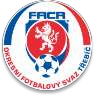 674 01 TřebíčNOMINAČNÍ LISTINA OFS TŘEBÍČ3. podzimní kemp U9 Datum a čas:               čtvrtek 21. 11. 2019 17:00 – 18:30 (sraz hráčů 16:45)Místo:                     Jaroměřice – Uměla trávaRočníky:                   2011 a ml.Výstroj hráče:             kopačky, oblečení na trénování, míč č. 3, láhev s pitím Účastníci: SK Huhtamaki OkříškySK KoutySokol VýčapyTJ VladislavFK RudíkovSokol StařečHFK Třebíč FK OpatovTJ Sokol PřibyslaviceTJ TrnavaZpůsob nominace: Za nominaci 3 až 4 hráčů z každého klubu zodpovídá trenér příslušné kategorie. Žádaná je také účast trenéra, který se může zapojit do vedení tréninku.                                        Trenér výběru – Michal Pacholík Případné dotazy a omluvy Michal Pacholík, + 420 777 135 783, michalpacholik@seznam.czV Třebíči 11. 11. 2019Michal PacholíkGTM OFS Třebíč